湖南环境生物职业技术学院关于做好湘南地区医药卫生行业2022届普通高等学校毕业生供需见面活动承办工作的通知各处室（部、办、所）、二级学院：根据《关于报送湖南省普通高校2022届毕业生供需见面活动方案的通知》精神，我院将承办湘南地区医药卫生行业2022届普通高等学校毕业生供需见面活动，为确保活动顺利进行，全力促进2022届医卫类毕业生充分就业，有关事项通知如下。一、组织领导为加强工作领导与协调，成立湘南地区2022届医卫类毕业生供需见面会工作领导小组（以下简称领导小组），其成员组成如下：组长：苏立庾庐山副组长：屈中正成员：凌宏伟顾裕文石英林仲桂邱向英李常骆小军赵其辉刘淑春褚梅林郭永邦吴应江盛利汤迪娟陈科领导小组下设办公室，办公室设在招生就业处。主任：李常（兼）成员：招生就业处全体工作人员、相关二级学院全体管理人员。二、时间地点时间：2022年4月26日地点：北校区体育馆一楼大厅三、实施方案㈠前期准备阶段（2022年3月1日-4月10日）⒈招生就业处责任人：李常⑴统筹与上级部门的联系对接工作；⑵统筹招生就业处、相关二级学院做好参会单位的联系与落实工作；⑶在云就业平台、云就业微信公众号广泛宣传本次供需见面会；⑷定期发布用人单位的招聘信息，引起湘南片区2022届医卫类毕业生广泛关注，为招聘活动提前造势；⑸召集并培训供需见面会学生志愿者，服务用人单位。⒉医学院、医药技术学院责任人：赵其辉刘淑春褚梅林郭永邦⑴协助招生就业处做好参会单位的联系与落实工作；⑵通过班级QQ群、微信群等广泛宣传本次供需见面会。㈡实施阶段（2022年4月11日-4月25日）⒈党政办公室责任人：顾裕文做好车辆调度使用、会议工作餐及会议室安排等工作。⒉宣传统战部责任人：凌宏伟做好供需见面会的宣传报道工作。⒊招生就业处责任人：李常⑴邀请学校用人单位数据库中的相关单位参会，接受符合条件的新用人单位报名参会；⑵做好参会单位的确认、用餐统计等工作；⑶制作供需见面会宣传海报、指示牌、代表证、工作人员证；⑷做好会场展位布置工作;⑸做好用人单位签到工作；⑹组织学生志愿者做好现场引导工作；⑺负责供需见面会现场饮用水供应工作。⒋教务处责任人：林仲桂做好供需见面会期间多媒体教室的使用安排工作。⒌医学院、医药技术学院责任人：赵其辉刘淑春褚梅林郭永邦⑴组织好2022届毕业生参加供需见面会；⑵做好用人单位的宣讲会服务工作（宣讲会教室可由二级学院自行安排）；⑶做好用人单位对毕业生录用情况的数据统计和跟踪，并及时将毕业生就业情况按要求报招生就业处。⒍总务处责任人：骆小军⑴做好新冠肺炎疫情防控工作；⑵做好参会单位的中午用餐保障工作；⑶做好会场的医疗保健工作;⑷做好会场的水电保障和卫生保洁工作。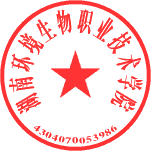 ⒎保卫处责任人：吴应江做好供需见面会安全保障和校园车辆管理工作。⒏财务处责任人：邱向英做好招聘会的经费保障工作。⒐学生处责任人：石英组织国防教导队学生维护会场秩序，确保供需见面会有序进行。10.	团委责任人：盛利组织礼仪队学生做好迎宾接待工作。四、工作要求1.相关部门和人员要服从领导小组的统一安排，分工协作、责任到岗、岗位到人，认真做好相关工作。2.相关部门和人员须在供需见面会前一天17:00前完成所有准备工作，由党政办公室、纪委办公室、招生就业处检查准备情况。3.相关二级学院的毕业生就业创业工作领导小组成员及各毕业班辅导员和班主任须前往活动现场对学生进行求职指导。湖南环境生物职业技术学院2021年10月8日